KONTRAK KULIAHIDENTITAS MATAKULIAHMANFAAT MATAKULIAH Mahasiswa mengetahui prgmatik secara komprehensifMahasiswa mempunyai kompetensi untuk membuat penelitian kajian pragmatikDESKRIPSI MATAKULIAH Matakuliah ini merupakan matakuliah keahlian bidang studi Pendidikan Bahasa Indnesia terkhusus pada kajian kebahasaan. Setelah menempuh matakuliah ini, mahasiswa diharapkan memahami teori-teori yang berkaitan dengan ilmu kebahasaan pragmatik dan dapat mengaplikasikan dalam kehidupan sehari-hari. Mahasiswa akan mempelajari pengertian pragmatik, konsep dasar pragmatik, batasan dan latar belakang pragmatik, deiksis, prinsip kerjasama, tindak tutur, kesopanan.CAPAIAN PEMBELAJARAN MATAKULIH, KEMAMPUAN AKHIR YANG DIRENCANAKAN, DAN INDIKATOR PENCAPAIAN KOMPETENSIORGANISASI MATERIMATERI/BAHAN BACAAN/REFERENSIMeteri Pengertian pragmatik, konsep dasar pragmatik, batasan dan latar belakang pragmatik, deiksis, prinsip kerjasama, tindak tutur, kesopananReferensi Nababan, P.W.J. 1987. Ilmu Pragmatik. Jakarta: Depdikbud-DIKTI.Tarigan, Henry Guntur. 1986. Pengajaran Pragmatik. BandungTule, George, 20026. Pragmatik. Pustaka Pelajar: YogjakartaLubis. Hamid Hasan. 1991. Analisis Wacana Pragmatik. Bandung: Angkasa.STRATEGI PERKULIAHAN  Strategi dalam penelitian ini, yaitu:Diskusi		: Mahasiswa membentuk kelompok  berdiskusi dan dipresentasikan. PBL		:Mahasiswa membentuk kelompok berdiskusi dan dipresentasikan.TUGAS-TUGASPENILAIAN DAN KRITERIA PENILAIAN  Bobot PenilaianKeaktifan		: 25 %Tugas Mandiri	: 20 %Tugas Terstruktur	: 15 %UTS		: 20 %UAS		: 20 %Kriteria Penilaian Penilaian akan dilakukan oleh dosen dengan kriteria:JADWAL PERKULIAHAN  14. TATA TERTIB PERKULIAHANMahasiswa membersihkan dan merapikan ruang kelas sebelum kuliah dimulaiMahasiswa terlambat 30 menit setelah perkuliahan dimulai dilarang masukMahasiswa dilarang menggunakan hp saat perkuliahan kecuali ada perintah dari dosen untuk mengerjakan tugasBerpakaian rapi dan sopan Mahasiswa wajib menyelesaikan setiap tugas yang diberikan dosen sampai batas waktu yang diberikan Mahasiswa yang tidak mengerjakan tugas atau tidak ikut UTS dan UAS wajib melapor kepada dosen pengampu mata kuliah, apabila tidak melapor, maka dianggap tidak mengikuti UTS dan UAS.        Lamongan,1 Februari 2020Ketua Tingkat                                                                          Dosen Pengampu....................................................                                      	     Muh. Zakia Firdaus, M.Pd. 							     NIDN. 0717048908KONTRAK KULIAHKONTRAK KULIAH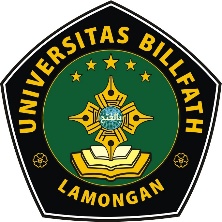 Oleh:Muhammad Zakia Firdaus, M.Pd.Oleh:Muhammad Zakia Firdaus, M.Pd.PRODI PENDIDIKAN BAHASA INDONESIAFAKULTAS KEGURUAN DAN ILMU PENDIDIKANUNIVERSITAS BILLFATHTAHUN 2020PRODI PENDIDIKAN BAHASA INDONESIAFAKULTAS KEGURUAN DAN ILMU PENDIDIKANUNIVERSITAS BILLFATHTAHUN 2020PROGRAM STUDI	:Pendidikan Bahasa IndonesiaMATAKULIAH:PragmatikKODE MATAKULIAH:010236SKS	:2SEMESTER	:6MATAKULIAH  PRASYARAT:-DOSEN PENGAMPU:Muh. Zakia Firdaus, M.Pd.Capaian Pembelajaran Matakuliah (CPMK):Mengetahui teori dan mampu membuat penelitian kajian pragmatikNoKemampuan Akhir yang direncanakanIndikator Pencapaian Kompetensi1.Memahami dasar pragmatikPengertian pragmatik dan ruang lingkup kajian pragmatik1.Memahami dasar pragmatikBatasan-batasan kajian pragmatik dan contoh kajian pragmatik (lihat pada jurnal-jurnal dengan tema pragmatik)1.Memahami dasar pragmatik2.Memahami peranti pragmatikDeiksis2.Memahami peranti pragmatikReferensi dan inteferensi2.Memahami peranti pragmatik3.Memahami peranti pragmatikPraanggapan dan entailmen3.Memahami peranti pragmatikPrinsip kerjasma dan implikatur3.Memahami peranti pragmatik3.Memahami peranti pragmatik3.Memahami peranti pragmatik4.Memahami peranti pragmatikPrinsip kesantunan/kesopanan dan interaksi4.Memahami peranti pragmatikAnalisis wacana pragmatik4.Memahami peranti pragmatikPrinsip kesantunan/kesopanan dan interaksi4.Memahami peranti pragmatik4.Memahami peranti pragmatik5.Membuat penelitian pragmatikPresentasi penelitianMampu mengetahui pengertian, dasar, peranti, dan membuat penelitian kajian  pragmatikTugas kelompokMembuat makalah presentasi dan Penelitian Kajian PragmatikMembuat makalah dengan ketentuan sebagai berikut.Kertas yang digunakan adalah ukuran A4.Makalah menggunakan huruf (font) Times New Roman, ukuran 12 pt, dan spasi 1,5. Rata kiri 4, bawah 4, kanan 3, dan atas 3.Makalah minimal 5 halaman (bagian isi).Susunan makalah terdiri atas:Sampul (Judul, logo Billfath, identitas kelompok, nama lembaga, tahun)Daftar isiBab I: Pendahuluan (Latar belakang, rumusan masalah)Bab II: PembahasanBab III: Penutup (Kesimpulan, saran)Daftar pustaka (minimal 5 pustaka)Slide presentasi PowerPoint terdiri atas:Tulisan (text), gambar, dan/atau tabelMinimal 10 slideMakalah dan slide presentasi PowerPoint dikumpulkan dalam bentuk soft file ke email mzakiafirdaus@gmail.com nama file: TUGAS 1 – KELOMPOK – JUDUL MAKALAH/SLIDE. dan hard file atau prin out Tugas individu Mencari jurnal penelitian pragmatik.86 – 100A76 – 85B+66 – 75B61 – 65C+56 – 60C41 – 55D-40ENoHari/TanggalPokok BahasanKelompok 1.Selasa,10 Maret  2020Mahasiswa mengetahui kontrak belajarDosen2.Selasa, 17 Maret 2020Mahasiswa mampu memehamiPengertian pragmatik dan ruang lingkup kajian pragmatikKelompok 1Faizah Wilda SholihahFaizatul ‘Ainiyah Ensri AnjayaniMizanur Rohman3.Selasa, 24 Maret 2020Mahasiswa mampu memehamiBatasan-batasan kajian pragmatik dan contoh kajian pragmatik (lihat pada jurnal-jurnal dengan tema pragmatik)Kelompok 2Arufatun Na’imahSiti Ikfina HimmatiWinda Devi Novitasari 4.Selasa, 31 Maret 2020Mahasiswa mampu memehamiDeiksisKelompok 3Moh. Alfan Fadhli RobbyTerry Dwi AmeliaNur IndarwatiYunita Purwaningsih5.Selasa, 7 April 2020Mahasiswa mampu memehamiReferensi dan inteferensiKelompok 4Nuralinda YaniAchmad Akwi MasyuriAgung HidayatullahLilik Lukman Hakim6.Selasa, 14 April 2020Mahasiswa mampu memehamiPraanggapan dan entailmenKelompok 5Isna Nurul InayahRifa Nurdiana ArofahAhmad Nasrul Hidayat7.Selasa, 21 April 2020Mahasiswa mampu memehamiPrinsip kerjasma dan implikaturKelompok 6Ahmad MarjukiFitriyatus Syari’ahM. Nur FaizinPutri Wulandari8.Selasa, 28 April 2020UTSDosen9.Selasa, 5 Mei 2020Mahasiswa mampu memehamiTindak tutur dan peristiwa tuturKelompok 7Sugeng WaluyoSiti AsfyahRevika Anindita YulistiaVinda Iklima Alvi10.Selasa, 12 Mei 2020Mahasiswa mampu memehamiPrinsip kesantunan/kesopanan dan interaksiKelompok 8Durrotun NafisaBadi’us SayyidahM. Abdul Fattah11.Selasa, 9 Juni 2020Mahasiswa mampu memehamiAnalisis wacana pragmatikKelompok 9Siti Rahmatul AwaliyahNur AiniZakiyatul Mufidah12.Selasa, 16 Juni 2020MahasiswaPresentasi penelitianKelompok 1 dan 213.Selasa, 23 Juni 2020MahasiswaPresentasi penelitianKelompok 3 dan 414.Selasa, 30 Juni 2020MahasiswaPresentasi penelitianKelompok 5 dan 615.Selasa, 7 Juli 2020MahasiswaPresentasi penelitianKelompok 7, 8, dan 916.Selasa, 21 Juli 2020UASDosen